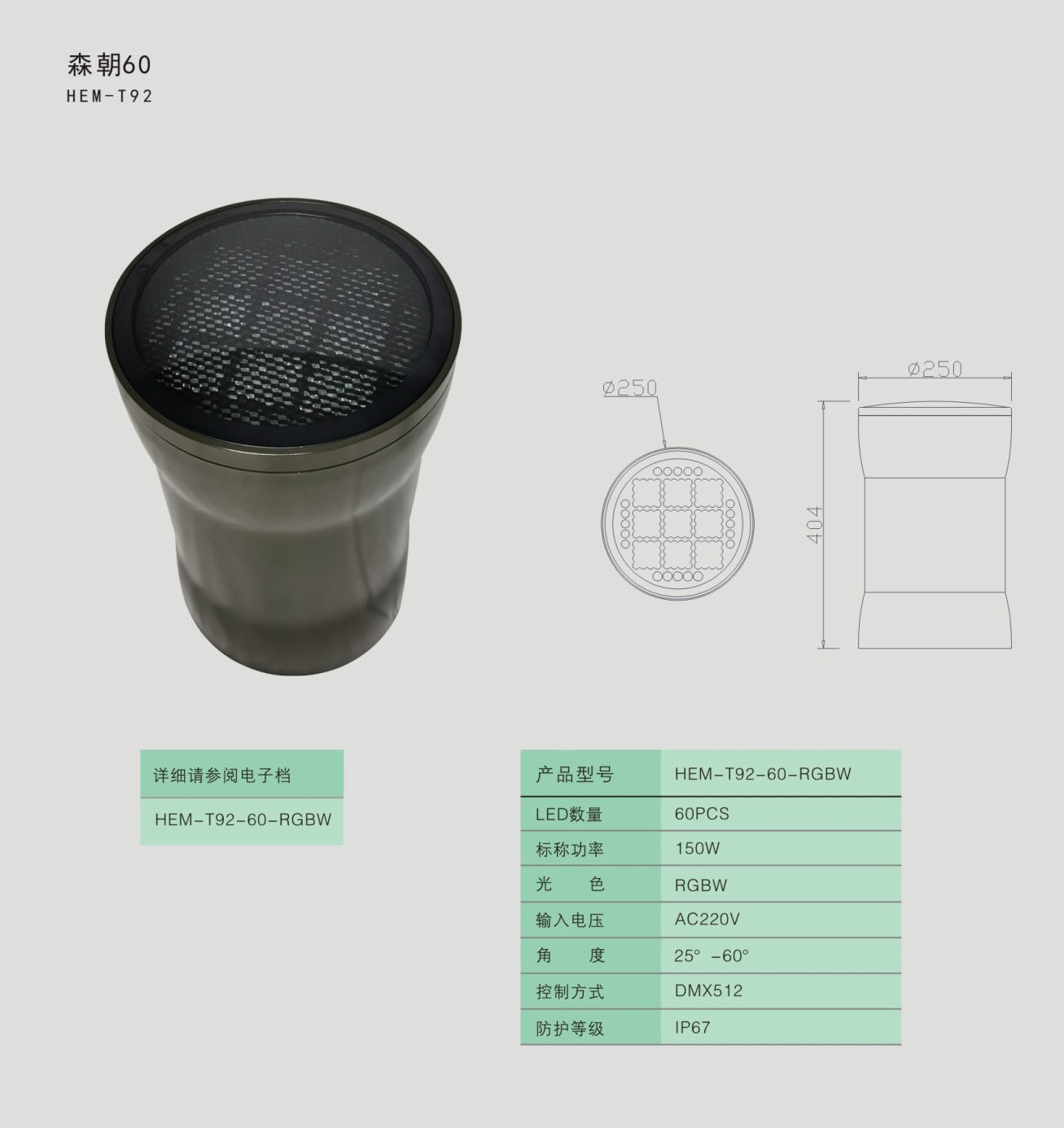 配光曲线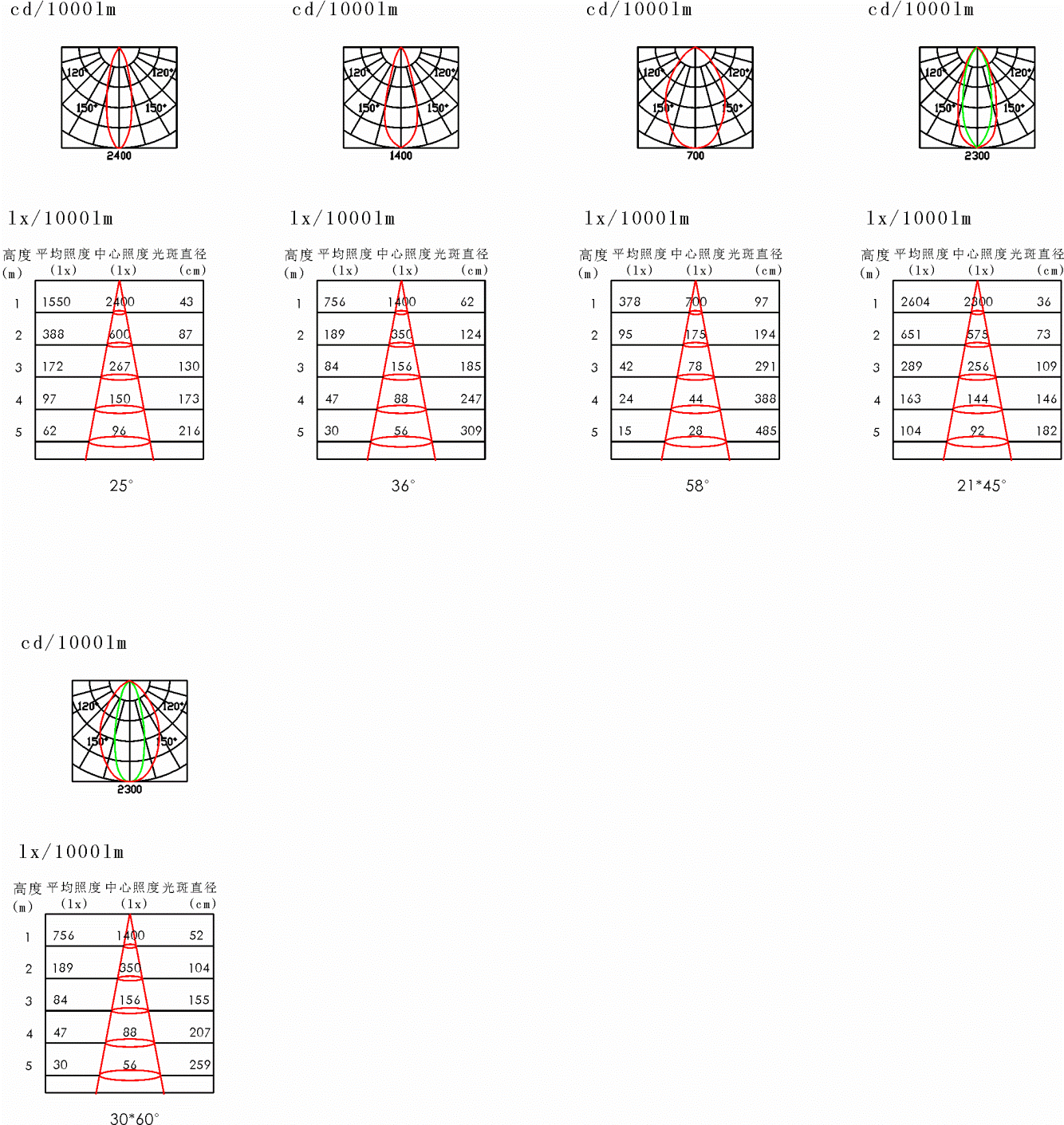 接线示意图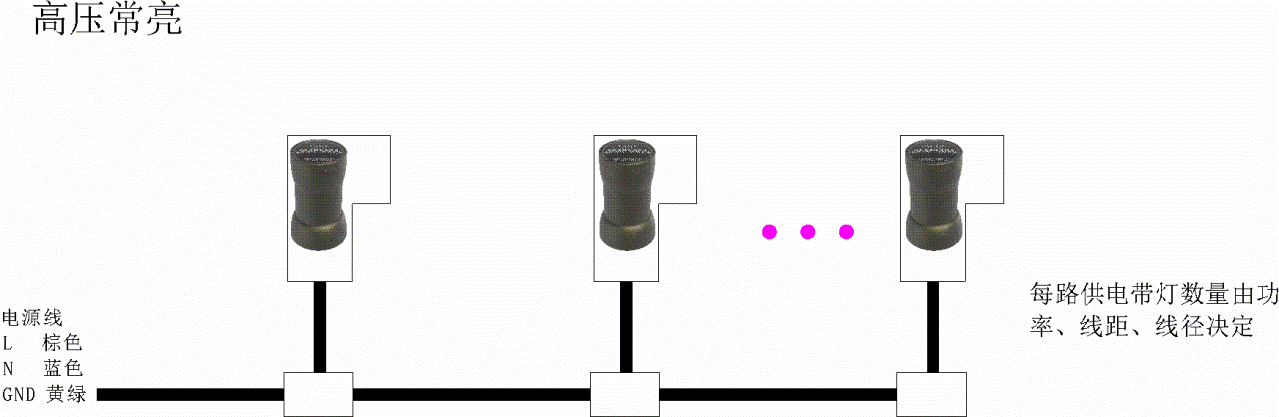 包装尺寸及重量产品型号：HEM-T92-60-RGBW产品型号：HEM-T92-60-RGBW配件：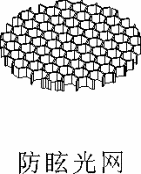 功    率150W 配件：光 通 量7500 lm 配件：光    效75 lm/w配件：电    压□AC220V  配件：符合标准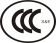 配件：1.灯具采用铝合金材质；2.透光板采用钢化玻璃；3.密封件采用优质硅胶。光    源XPELED数量60PCS光源光效R:104 lm/w  G:101 lm/w  B:41 lm/w W:122 lm/w R:104 lm/w  G:101 lm/w  B:41 lm/w W:122 lm/w R:104 lm/w  G:101 lm/w  B:41 lm/w W:122 lm/w 配    光□25°□36°□58°□21×45°□30×60° 中心光强□18000 cd  □10500 cd  □5250 cd  □17250 cd  □10500 cd电    源电源效率≥0.9 PFC≥0.95  UL,ENEC,CE,CB控制方式CL控制方式DMX512：1.支持标准DMX512A通用协议和扩展DMX512协议; 2.灰度等级256、65536可选。装箱数量1套包装尺寸（长×宽×高）272×272×455mm重   量